Moscato d’Asti DOCG   Production zone: Coazzolo, Piemonte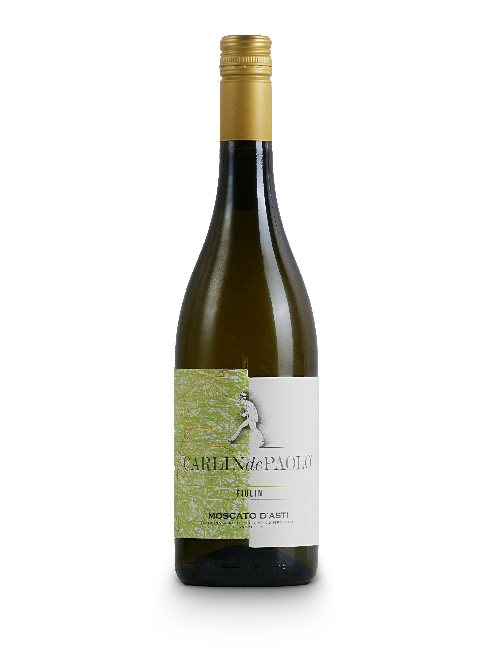 Soil: clayey and calcareousAltitude: 150 – 300 meters above sea levelTraining system: guyot Grape variety:  100% Moscato Production yield per hectare:  100 quintalsAverage age of the vines: 20 yearsWine making: the must obtained from the grape pressing is settled and filtered at 0° C. The fermentation is carried out with cultured yeasts in autoclave.Colour: straw yellow with soft golden nuances.Aroma: intense, fresh, fragrant with orange flowers and sage at the forefront, and a soft background note of honeyTaste: pleasantly sweet, balanced, typical and lightly perkyAlcohol: 5.5%Food matching: this wine perfectly matches with every kind of dessert, tea biscuits and  and cream cakes. Serve cool anytime during the day, or with mint and ice as an aperitif.“Beautifully fragrant and fresh semi-sparkling dessert wine. The bouquet is generously redolen of star jasmine, acacia flower and honey. This is a very elegant expression with a light and streamlined mouthfeel, capped with delicate sweetness and some dusty mineral”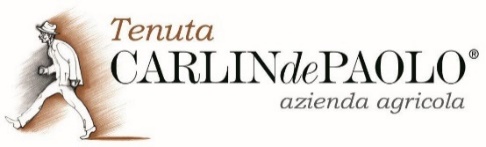 